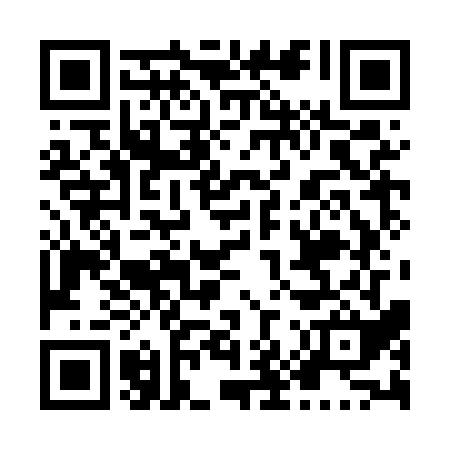 Prayer times for South Side of Boularderie, Nova Scotia, CanadaMon 1 Jul 2024 - Wed 31 Jul 2024High Latitude Method: Angle Based RulePrayer Calculation Method: Islamic Society of North AmericaAsar Calculation Method: HanafiPrayer times provided by https://www.salahtimes.comDateDayFajrSunriseDhuhrAsrMaghribIsha1Mon3:145:151:066:308:5710:582Tue3:155:161:066:308:5710:583Wed3:165:161:076:308:5610:574Thu3:175:171:076:308:5610:565Fri3:185:181:076:308:5610:556Sat3:195:181:076:308:5510:547Sun3:205:191:076:308:5510:538Mon3:225:201:076:308:5410:529Tue3:235:211:076:298:5410:5110Wed3:245:221:086:298:5310:5011Thu3:265:221:086:298:5310:4912Fri3:275:231:086:298:5210:4813Sat3:295:241:086:288:5110:4614Sun3:305:251:086:288:5110:4515Mon3:325:261:086:288:5010:4416Tue3:345:271:086:278:4910:4217Wed3:355:281:086:278:4810:4118Thu3:375:291:086:268:4710:3919Fri3:395:301:096:268:4610:3820Sat3:405:311:096:258:4510:3621Sun3:425:321:096:258:4410:3422Mon3:445:331:096:248:4310:3323Tue3:465:341:096:248:4210:3124Wed3:475:361:096:238:4110:2925Thu3:495:371:096:228:4010:2726Fri3:515:381:096:228:3910:2627Sat3:535:391:096:218:3810:2428Sun3:545:401:096:208:3710:2229Mon3:565:411:096:208:3510:2030Tue3:585:421:096:198:3410:1831Wed4:005:441:096:188:3310:16